Мастерская Деда Мороза - 2019	В целях приобщения детей с ограниченными возможностями здоровья к традициям празднования Нового года,   Рождества и  реализации своих творческих возможностей, воспитанники ГКОУ «Специальная (коррекционная) общеобразовательная школа-интернат № 1» участвовали  в  I краевом творческом фестивале - конкурсе  «Мастерская Деда Мороза», который проходил 19 декабря 2019 года в селе   Сенгилеевское, Шпаковского района, Ставропольского края.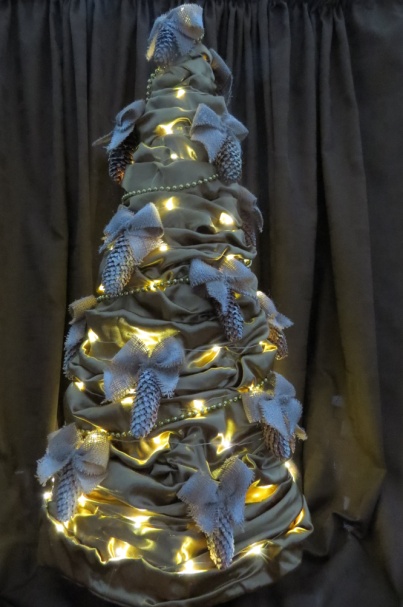 Номинация «Номер художественной самодеятельности»	Воспитанницы Дарья Козлова и Виолетта Матюхова в рамках номинации успешно провели  с участниками конкурса музыкально- игровую композицию «Новогодний паровозик». (Руководители Кашперовская Т.Г., Цындрина С.И.)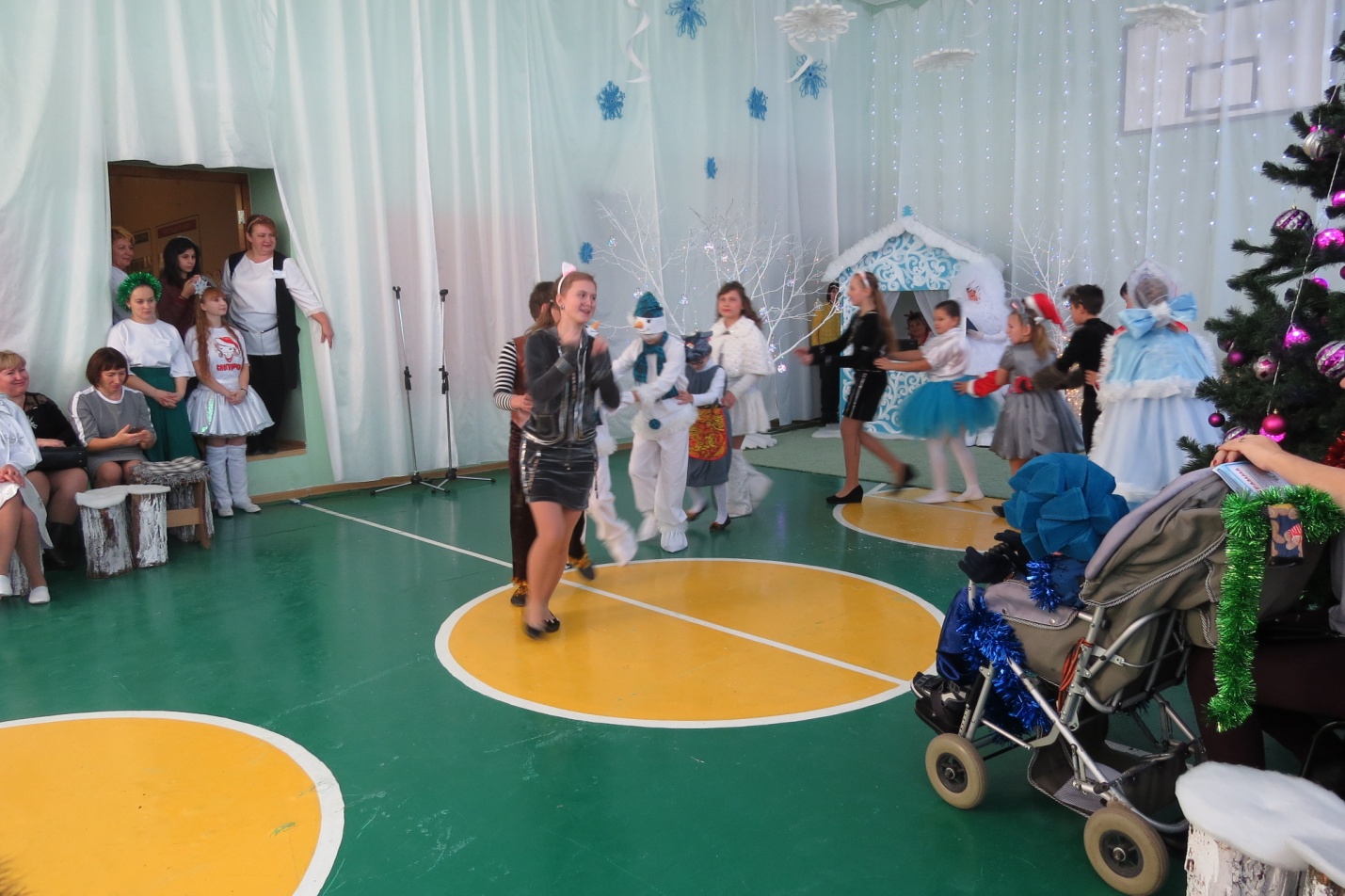 Воспитанница Виолетта Матюхова и  педагог Цындрина Светлана Ивановна  исполнили песню «Счастье».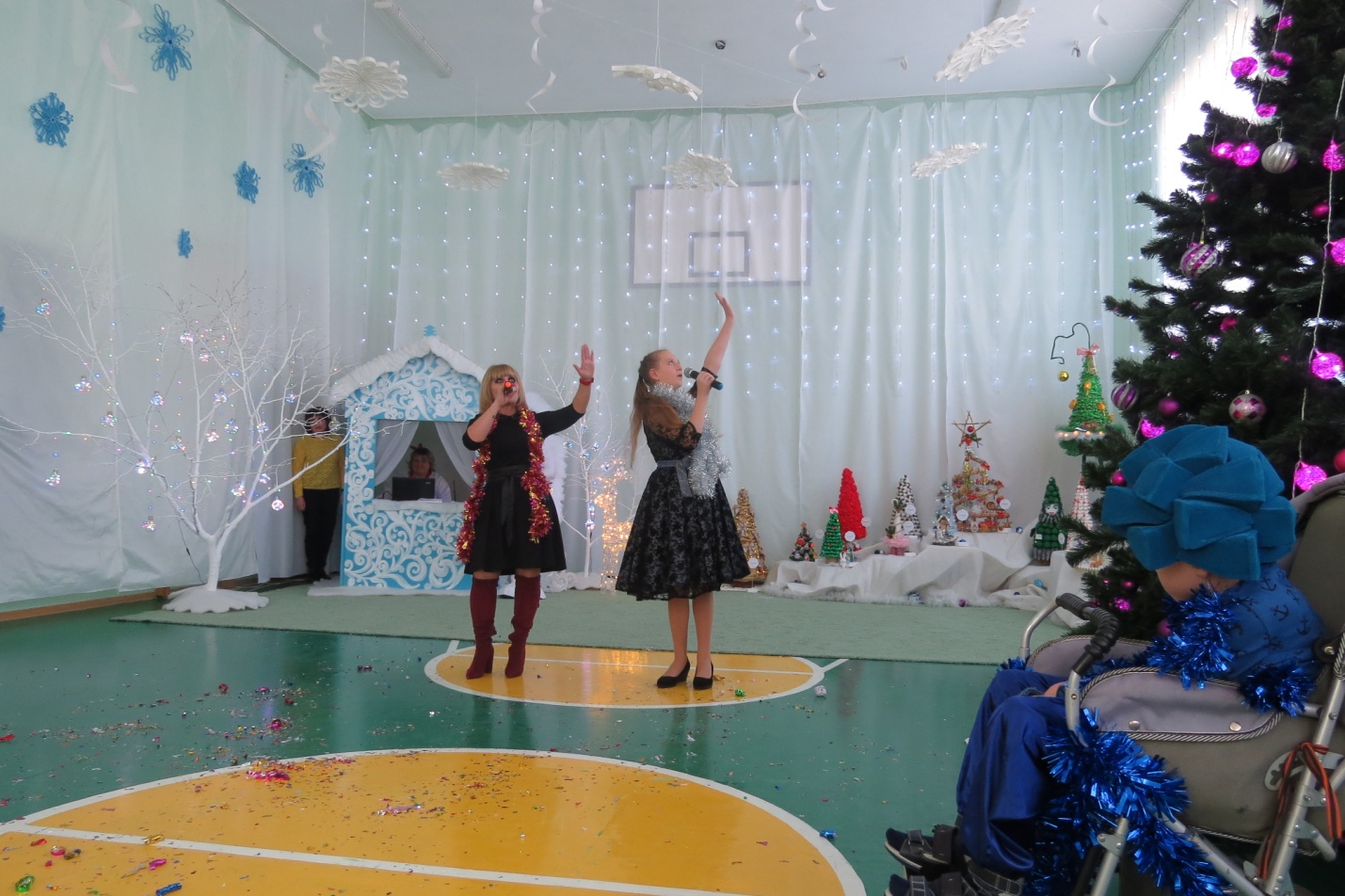 Номинация «Новогодняя елочка»	Была представлена творческая работа «Лесная Чародейка» - исполнители Виктория Саенко (руководитель Губенко Ирина Викторовна), Дмитрий Титов (руководитель Колещатая Елена Владимировна).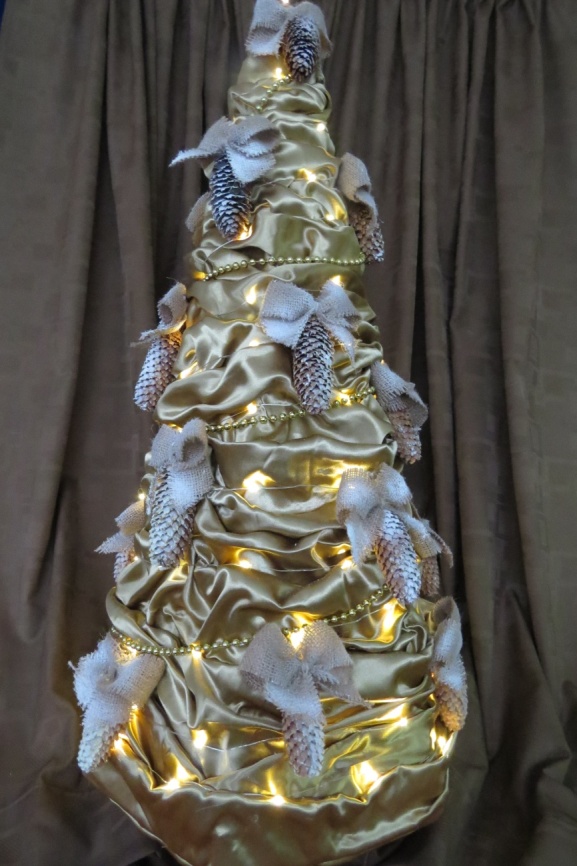 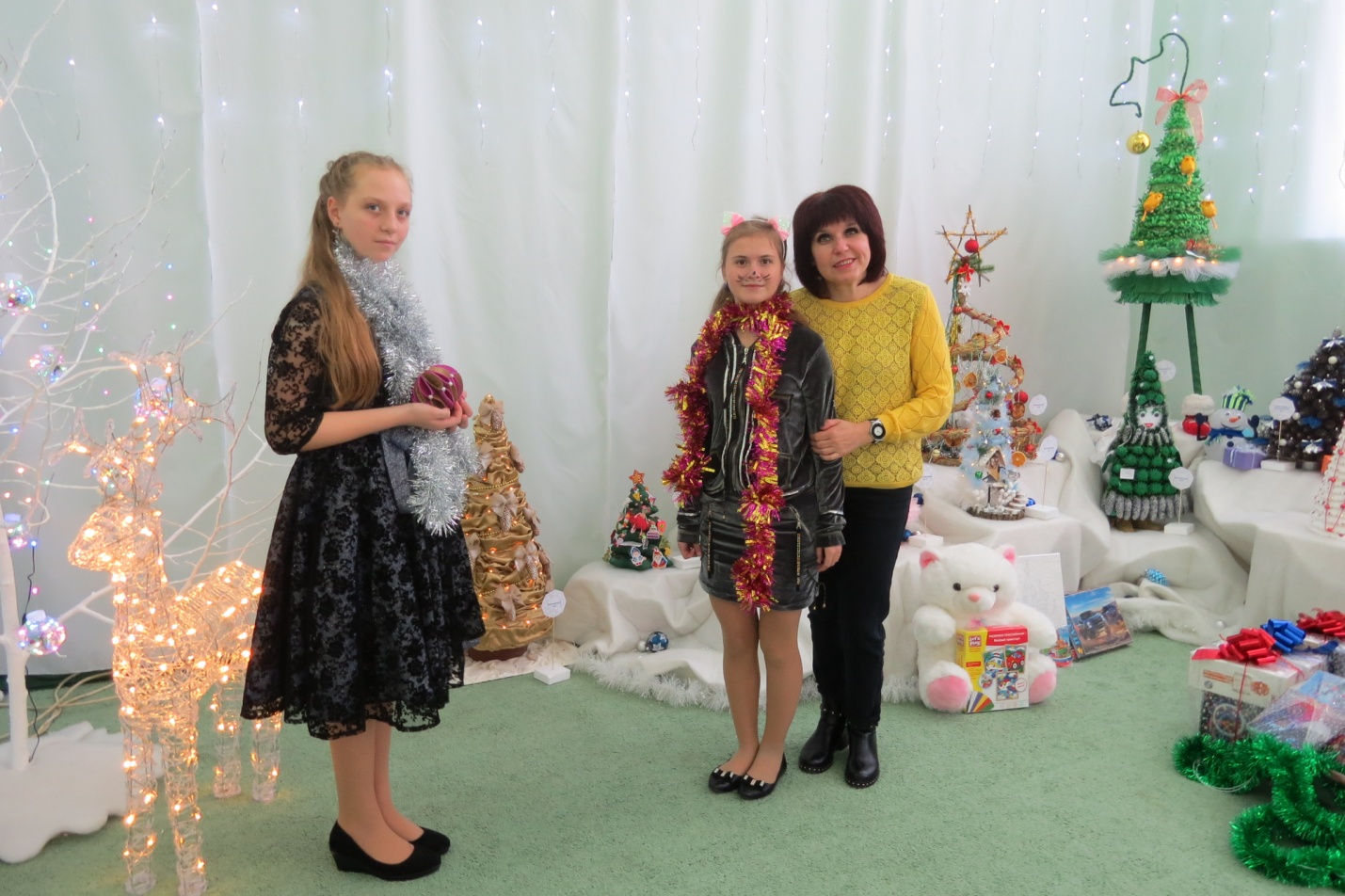 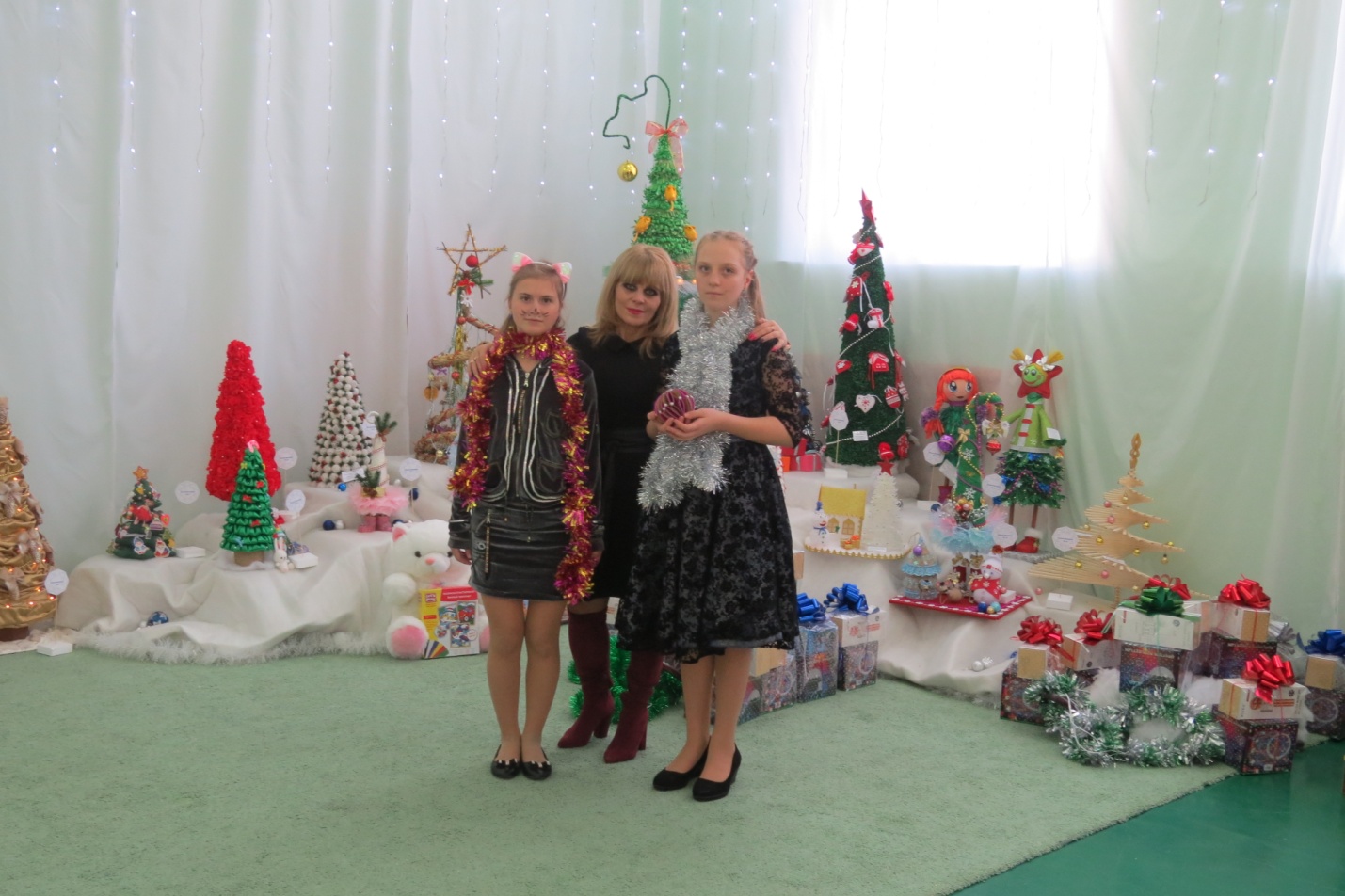 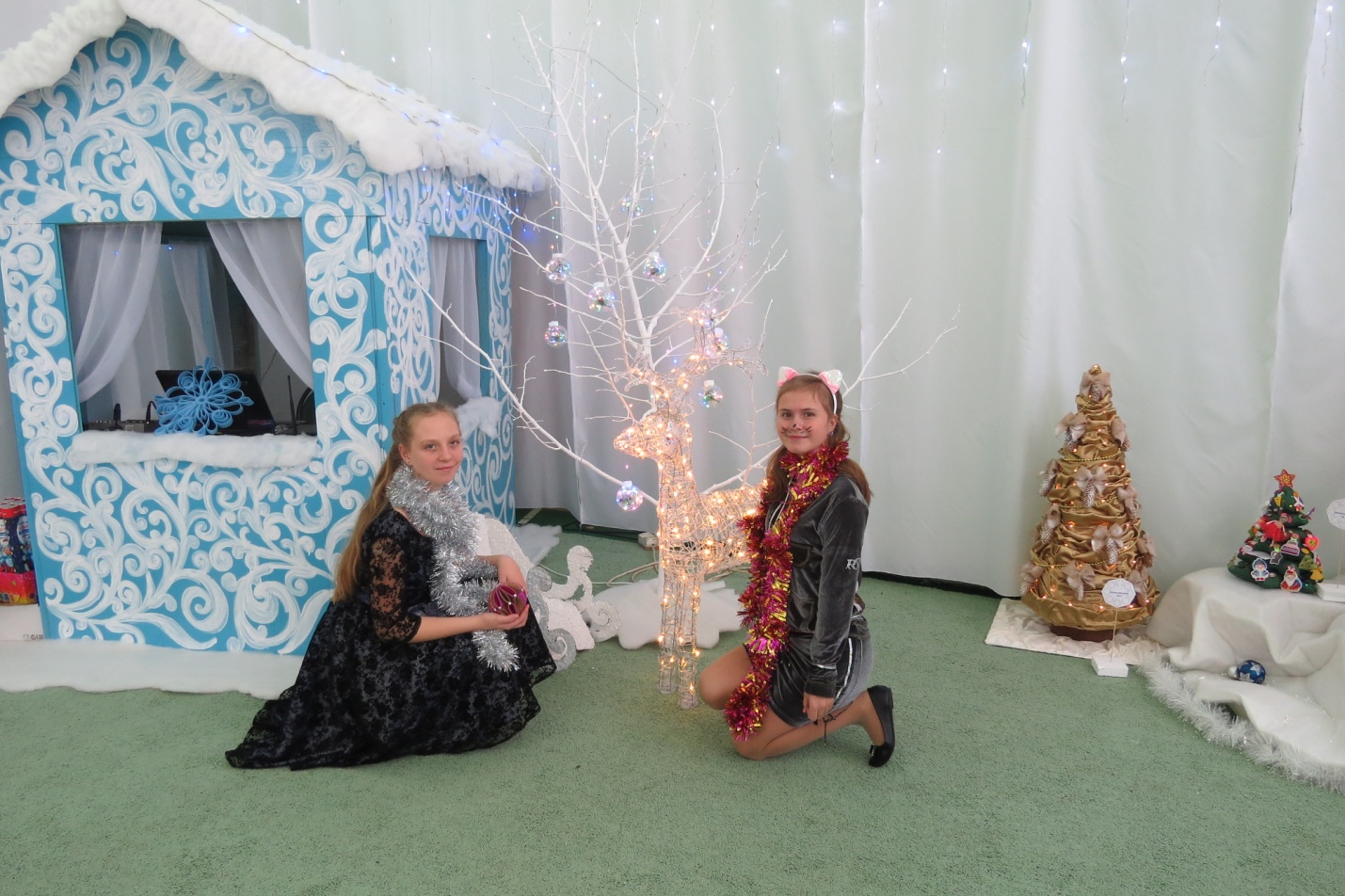 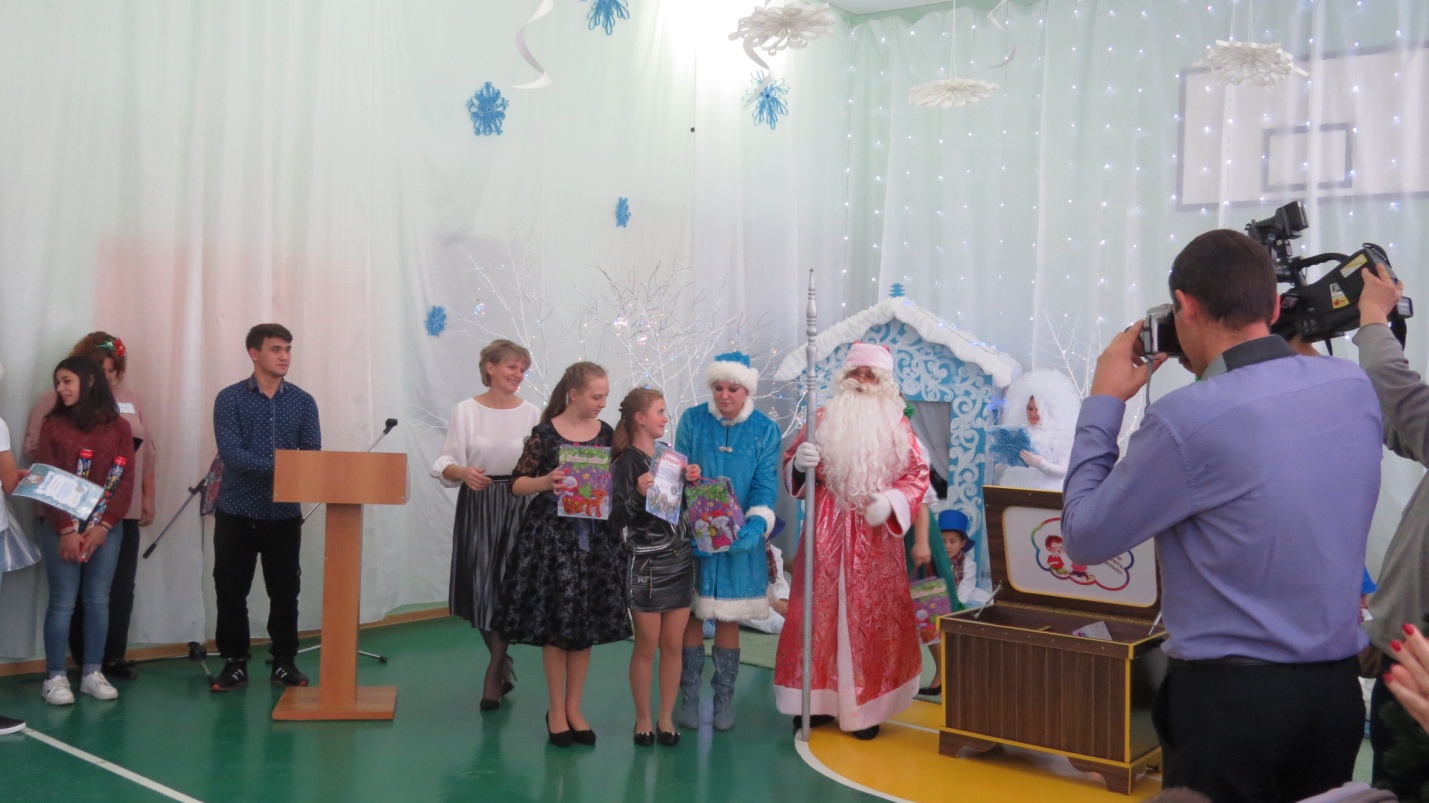 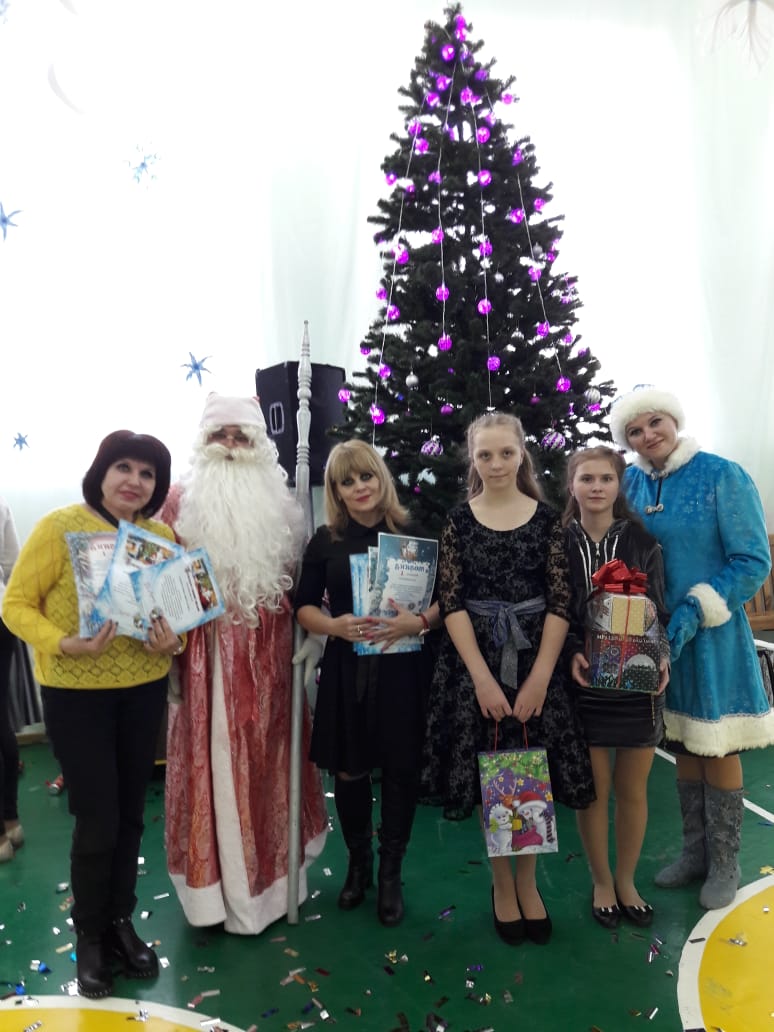 Результаты: Диплом II степени в номинации «Номер художественной самодеятельности», Диплом II степени в номинации «Новогодняя елочка», Благодарственные письма педагогам школы-интерната за подготовку участников  конкурса.